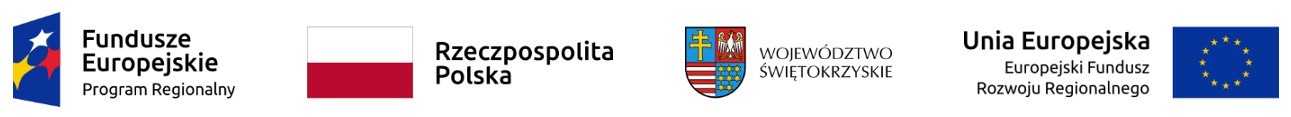 Dodatek nr 4 do SIWZZnak sprawy: EZ/ZP/9/2020/RIWZÓR UMOWYUMOWA nr ……………………….zawarta w Kielcach w dniu _____________ 2020 roku pomiędzy: Wojewódzkim Szpitalem Zespolonym w Kielcach z siedzibą w Kielcach (25-736), ul. Grunwaldzka 45, wpisanym pod numerem 0000001580 do Krajowego Rejestru Sądowego w Kielcach, NIP 959-12-91-292, Regon 000289785zwanym dalej w treści umowy Zamawiającym, reprezentowanym przez: 1) ............................... - ......................................... 2) ............................... - ......................................... a ..................................................................................................................................................... zwanym dalej „Wykonawcą” reprezentowanym przez: 1) ................................ - ......................................... 2) ................................ - ......................................... Zamówienie udzielane jest w ramach projektu partnerskiego pod nazwą „Informatyzacja Placówek Medycznych Województwa Świętokrzyskiego” (nazwa skrócona „InPlaMed WŚ”) realizowanego z Regionalnego Programu Operacyjnego Województwa Świętokrzyskiego na lata 2014-2020. Umowa została zawarta w rezultacie dokonania przez Zamawiającego, wyboru oferty Wykonawcy w wyniku przeprowadzonego postępowania o udzielenie zamówienia publicznego pn. „Dostawa i wdrożenie klastra urządzeń UTM oraz oprogramowania do analizy ruchu sieciowego” (numer sprawy EZ/ZP/9/2020/RI). Przedmiot UmowyZamawiający zamawia a Wykonawca zobowiązuje się wykonać zamówienie publiczne na dostawę i wdrożenie klastra urządzeń UTM oraz oprogramowania do analizy ruchu sieciowego, zwany dalej Przedmiotem Umowy.Wykonawca oświadcza, że dostarczony Przedmiot Umowy zgodny będzie z Jego ofertą, sporządzoną na podstawie wymagań Zamawiającego określonych w Specyfikacji Istotnych Warunków Zamówienia, zwanej dalej „SIWZ”, oraz w Szczegółowym Opisie Przedmiotu Zamówienia stanowiącym Załącznik nr 1 do SIWZ, zwanym dalej „SOPZ”. W ramach Umowy Wykonawca zapewnieni gwarancję przez okres zadeklarowany w ofercie …………., zabezpieczającą pełne i poprawne funkcjonowanie dostarczonego Przedmiotu Umowy w zaoferowanym okresie, liczonym od dnia podpisania bezusterkowego Protokołu Odbioru. Zasady serwisowania w ramach gwarancji określono w SOPZ. Integralną częścią umowy są Specyfikacja Istotnych Warunków Zamówienia (SIWZ) wraz z załącznikami i dodatkami do SIWZ oraz oferta Wykonawcy wraz z załącznikami. Termin realizacji UmowyWykonawca zobowiązuje się do realizacji Przedmiotu Umowy w terminach wskazanych w Harmonogramie wdrożenia, przy czym całość realizacji Przedmiotu Umowy nastąpi w terminie 50 dni kalendarzowych od dnia podpisania Umowy.Termin wykonania Przedmiotu Umowy, o których mowa w ust. 1 uważa się za dotrzymany, jeżeli przed jego upływem Wykonawca przekazał Zamawiającemu prawidłowo wykonany Przedmiot Umowy określony w niniejszej Umowie. Prawidłowość Przedmiotu Umowy zostanie stwierdzona Protokołem Odbioru, podpisanym przez Zamawiającego - bez zastrzeżeń. Po zakończeniu realizacji Przedmiotu Umowy podpisany zostanie przez Zamawiającego i Wykonawcę Protokół Odbioru. Jeśli po upływie terminu, o którym mowa w ust. 1, konieczne okaże się usunięcie Wad, które ujawniły się przed lub przy Odbiorze Końcowym, w celu uniknięcia ewentualnych wątpliwości Strony ustalają, że w tym okresie, tj. w okresie usuwania Wad, Wykonawca pozostaje w zwłoce w wykonaniu Umowy.Za dni robocze Strony uznają dni od poniedziałku do piątku, z wyłączeniem dni uznanych ustawowo za wolne od pracy.Obowiązki WykonawcyWykonawca oświadcza, że posiada niezbędną wiedzę, doświadczenie i kwalifikacje, a także narzędzia niezbędne do prawidłowego wykonania Przedmiotu Umowy i zobowiązuje się do: dołożenia należytej staranności przy wykonywaniu Przedmiotu Umowy; zabezpieczenia całości materiałów i urządzeń niezbędnych do wykonania Przedmiotu Umowy oraz wykonania Przedmiotu Umowy z pełnowartościowych materiałów, tj. fabrycznie nowych, pierwszego gatunku, atestowanych i dopuszczonych do stosowania; wykonywania Przedmiotu Umowy zgodnie ze współczesną wiedzą i zasadami techniki oraz zgodnie z przepisami prawa obowiązującymi w dniu odbioru danego Zadania; zapewnienia współpracy personelu posiadającego wiedzę, doświadczenie i kwalifikacje niezbędne dla terminowego wykonania Przedmiotu Umowy; przestrzegania procedur wewnętrznych Zamawiającego, jeżeli takie zostaną przekazane Wykonawcy do stosowania; wykonanie wszelkich dostaw i usług zgodnie z wymaganiami określonymi w SOPZ;zapewnienia gwarancji i rękojmi na okres wskazany w ofercie, licząc od dnia podpisania bezusterkowego Protokołu Odbioru. Wykonawca ponosi odpowiedzialność za wszelkie szkody wyrządzone właścicielowi obiektu, innym użytkownikom lub osobom trzecim w związku z realizacją niniejszej Umowy. Ponadto, Wykonawca gwarantuje i oświadcza, że: posiada pełne prawa do udzielania licencji, sublicencji lub pośredniczenia w sprzedaży licencji na użytkowanie każdego oprogramowania dostarczonego w ramach realizacji Umowy, będzie ponosił odpowiedzialność z tytułu ewentualnego naruszenia praw osób trzecich 
w związku z wykonaniem Przedmiotu Umowy; Wykonawca zapewni komunikację personelu z Zamawiającym w języku polskim przez cały okres od podpisania Umowy do zakończenia okresu gwarancji. Wykonawca zobowiązany jest do przedkładania wszelkich dokumentów, materiałów 
i informacji w zakresie niezbędnym do dokonania przez Zamawiającego oceny prawidłowości wykonania Przedmiotu Umowy niezwłocznie na jego pisemne żądanie (dopuszcza się e-mail), jednakże nie później niż w terminie 3 dni od daty otrzymania żądania, zgłoszone w każdym czasie realizacji Przedmiotu Umowy. Powierzenie do realizacji części Przedmiotu Umowy podwykonawcom oraz ich zmiana wymaga pisemnego powiadomienia Zamawiającego w terminie 4 dni roboczych od dnia powierzenia do realizacji Przedmiotu Umowy.Obowiązki ZamawiającegoZamawiający umożliwi zapoznanie się Wykonawcy z informacjami lub dokumentami, jakie mogą być niezbędne dla wykonania Przedmiotu Umowy. Wykonawca zwróci te dokumenty Zamawiającemu przed podpisaniem bezusterkowego Protokołu Odbioru, jeżeli w momencie przekazania Zamawiający zgłosi takie wymaganie. Zamawiający zapewni dostępność pomieszczeń i innych niezbędnych do realizacji Przedmiotu Umowy zasobów w uzgodnionych terminach.Zamawiający będzie nadzorował i monitorował wykonanie Przedmiotu Umowy, zapewni obecność personelu technicznego oraz administracyjnego w zakresie niezbędnym do dokonania wszelkich uzgodnień i przeprowadzenia prac instalacji, konfiguracji i wdrożenia Przedmiotu Umowy. DokumentacjaWykonawca zobowiązany jest do opracowania Dokumentacji Przedmiotu Zamówienia (dalej zwaną Dokumentacją) oraz jej aktualizacji w toku realizacji Przedmiotu Umowy. Dokumentacja obejmuje Harmonogram wdrożenia oraz Dokumentację powykonawczą.Harmonogram wdrożenia, o którym mowa w ust. 2 Wykonawca zobowiązany jest dostarczyć w terminie 10 dni od podpisania Umowy, w formie elektronicznej, tj. drogą e-mailową na adres wskazany w § 7.Dokumentacja podlega uzgodnieniu i akceptacji Zamawiającego. Akceptacja Harmonogramu wdrożenia warunkuje rozpoczęcie prac Wykonawcy.Warunkiem dokonania odbioru Przedmiotu Umowy jest dostarczenie przez Wykonawcę Dokumentacji powykonawczej przygotowanej zgodnie z wymaganiami SOPZ.Zamawiający mają prawo:udostępnić Dokumentację osobom zatrudnionym przez Zamawiającego,udostępnić Dokumentację podmiotom trzecim prowadzącym na zlecenie Zamawiającego prace dotyczące Przedmiotu Umowy,sporządzić dowolną liczbę kopii Dokumentacji zgodnie z postanowieniami  Umowy.W przypadku zmian w sposobie realizacji Przedmiotu Umowy lub w wyniku skorzystania przez Zamawiającego z roszczeń z tytułu gwarancji lub rękojmi Dokumentacja musi być każdorazowo zaktualizowana i przekazana Zamawiającemu w terminie nie dłuższym niż 14 dni od dnia zakończenia prac przez Wykonawcę.  Z dniem odbioru Przedmiotu Umowy, Wykonawca przenosi na Zamawiającego autorskie prawa majątkowe do Dokumentacji, która została wykonana i dostarczona w ramach niniejszej Umowy, na następujących polach eksploatacji:zwielokrotnianie dokumentacji w całości lub w części, jakimikolwiek środkami i w jakiejkolwiek formie, w tym także utrwalanie i zwielokrotnianie dokumentacji dowolną techniką, na wszelkich nośnikach i w dowolnej ilości, wprowadzanie do pamięci komputera, sieci wewnętrznej typu Intranet, jak również przesyłanie w ramach ww. sieci, w tym w trybie on-lineobrót dokumentacją, w tym wprowadzanie do obrotu, użyczanie lub najem dokumentacji, a także rozpowszechnianie dokumentacji w inny sposób, w tym jej publiczne wykonywanie, wystawianie, wyświetlanie, odtwarzanie, a także publiczne udostępnianie w taki sposób, aby każdy mógł mieć do niej dostęp w miejscu i czasie przez siebie wybranym;tworzenie nowej wersji i adaptacji (tłumaczenie, przystosowanie, zmianę układu lub jakichkolwiek inne zmiany).Zakres przeniesienia autorskich praw majątkowych obejmuje również prawo wykonywania przez Zamawiającego autorskich praw zależnych oraz zezwalania na wykonywanie praw zależnych do wszelkich opracowań w dokumentacji na polach eksploatacji wskazanych powyżej. Przeniesienie majątkowych praw autorskich, o których mowa w ust. 7 niniejszego paragrafu, następuje z chwilą ich wydania Zamawiającemu.Wykonawca przenosi na Zamawiającego własność nośników, na których utrwalona została dokumentacja oraz własność egzemplarzy dokumentacji, w chwili podpisania przez Zamawiającego bez zastrzeżeń Protokołu Odbioru.Wykonawca zapewnia, że korzystanie przez Zamawiającego z praw autorskich i praw pokrewnych, przenoszonych na podstawie niniejszej Umowy i w sposób przez nią przewidziany, nie będzie naruszać żadnych praw osób trzecich. Odbiór Przedmiotu UmowyOdbiór Przedmiotu Umowy powinien nastąpić w terminie określonym w § 2 ust. 1 Umowy i nastąpi według następującej procedury:przed przystąpieniem do odbioru Wykonawca jest zobowiązany do przesłania Zamawiającemu, w terminie 3 dni roboczych przed wskazanym terminem odbioru, pisemnego zawiadomienia o gotowości do przystąpienia odbioru,w terminie do 3 dni roboczych od dnia przekazania informacji, o której mowa w pkt 1), Zamawiający potwierdzi Wykonawcy gotowość do rozpoczęcia odbioru lub poinformuje go o konieczności zmiany terminu, wskazując inny termin rozpoczęcia odbioru. Zamawiający zobowiązany jest przystąpić do odbioru w terminie nie dłuższym niż 5 dni roboczych od dnia zgłoszenia przez Wykonawcę gotowości odbioru,odbiór rozpocznie się w terminie określonym przez Wykonawcę oraz zaakceptowanym przez Zamawiającego lub wyznaczonym przez Zamawiającego zgodnie z pkt 2) powyżej i nastąpi zgodnie z założeniami Harmonogramu Wdrożenia.Odbiór Przedmiotu Umowy ma na celu potwierdzenie wykonania wszystkich zadań wynikających z SOPZ i niniejszej Umowy.Jeżeli w toku odbioru Przedmiotu Umowy zostaną stwierdzone wady, to nie dokonuje się odbioru, odnotowując wykryte wady w Protokole wraz ze stwierdzeniem braku możliwości dokonania niniejszego odbioru bez zastrzeżeń oraz wskazuje datę usunięcia wykazanych wad. Po usunięciu przez Wykonawcę wskazanych w Protokole wad, czynności odbioru są powtarzane, a zasady wskazane w niniejszym paragrafie mają odpowiednie zastosowanie do ponownego odbioru. W procedurze odbioru może w charakterze obserwatora brać udział przedstawiciel Zamawiającego, Inżynier Projektu lub inne podmioty i osoby wskazane przez Zamawiającego. Podpisanie przez Zamawiającego Protokołu Odbioru jest warunkiem do wystawienia Zamawiającemu faktury oraz dokonania przez Zamawiającego zwrotu części zabezpieczenia należytego wykonania umowy o którym mowa w § 13 ust. 2 pkt 1.Do chwili podpisania bez zastrzeżeń Protokołu Odbioru Wykonawca ponosi wobec Zamawiającego i osób trzecich pełną odpowiedzialność za szkody spowodowane przez nienależyte wykonanie Przedmiotu Umowy.Osoby upoważnione do współpracy w toku realizacji UmowyStrony wyznaczają osoby upoważnione do współpracy w zakresie realizacji niniejszej Umowy: przedstawiciel Zamawiającego: …………………… , e-mail:…………………………, tel ……………………..przedstawiciel Wykonawcy: …………………….., e-mail:…………………………, tel ……………………..Osoby wymienione w ust. 1 nie są uprawnione do dokonywania jakichkolwiek zmian Umowy. Strony są zobowiązane do bezzwłocznego powiadamiania się o zmianie osób, o których mowa w ust. 1 niniejszego paragrafu, jednak nie później niż w terminie 7 dni od zaistnienia tego faktu. Powiadomienie o zmianie osób należy przedłożyć drugiej Stronie na piśmie podpisanym przez osoby upoważnione do reprezentowania Strony. Zmiana osób wymienionych w ust. 1 nie wymaga aneksu do niniejszej Umowy.WynagrodzenieZa realizację Przedmiotu Umowy Wykonawca otrzyma wynagrodzenie ryczałtowe, którym jest cena zaproponowana przez Wykonawcę w ofercie w kwocie brutto ………… zł (słownie: ……………………………………………………złotych), obejmujące podatek od towarów i usług 
w odpowiedniej wysokości. W kwocie określonej w ust. 1 uwzględniono wszystkie koszty związane z realizacją Przedmiotu Umowy. Wynagrodzenie Wykonawca otrzyma na podstawie faktury VAT, wystawionej na Zamawiającego po wykonaniu całego Przedmiotu Umowy potwierdzonego Protokołem Odbioru.Podstawą do wystawienia faktury VAT będzie dokonanie bezusterkowego odbioru wykonania przez Wykonawcę Przedmiotu Umowy, potwierdzonego Protokołem Odbioru.Płatność będzie realizowana przelewem na konto Wykonawcy, po dokonanym bezusterkowym odbiorze, w terminie do 30 dni od daty doręczenia do Zamawiającemu poprawnie wystawionej faktury VAT. Za datę zapłaty przyjmuje się datę złożenia w banku przez Zamawiającego dokumentu „polecenie przelewu” do realizacji. Za nieterminowe uregulowanie należności przez Zamawiającego Wykonawca może naliczać odsetki ustawowe za każdy dzień opóźnienia.W przypadku posiadania przez Wykonawcę zadłużenia wymagalnego przez Zamawiającego, Zamawiający upoważniony jest do dokonania potrącenia tej należności z wynagrodzenia przysługującego Wykonawcy z tytułu wykonania niniejszej Umowy. Kary umowneW przypadku odstąpienia przez Zamawiającego od niniejszej Umowy z winy Wykonawcy lub nie podjęcia wykonania Przedmiotu Umowy przez Wykonawcę w terminie 7 dni od dnia zawarcia niniejszej Umowy z przyczyn od niego zależnych, Wykonawca zapłaci Zamawiającemu karę umowną w wysokości 10% wynagrodzenia brutto, o którym mowa w § 8 ust. 1 niniejszej Umowy. W przypadku zwłoki w wykonaniu przez Wykonawcę Przedmiotu Umowy, Wykonawca zapłaci Zamawiającemu karę umowną w wysokości 1% wynagrodzenia brutto, o którym mowa w § 8 ust. 1 niniejszej Umowy, za każde rozpoczęte 24 godziny zwłoki. W przypadku zwłoki Wykonawcy w wykonywaniu czynności w ramach rękojmi/gwarancji zgodnie z postanowieniami niniejszej Umowy oraz postanowieniami SIWZ, Zamawiający uprawniony jest do naliczenia kary umownej Wykonawcy w wysokości 100,00 zł brutto za każde rozpoczęte 24 godziny zwłoki. Kary umowne przewidziane w Umowie, za każde naruszenie naliczane będą osobno.Uiszczenie kary umownej nie zwalnia Wykonawcy z realizacji obowiązków wynikających z niniejszej Umowy.Zamawiający zastrzega sobie prawo do potrącenia naliczonych kar umownych w pierwszej kolejności z przysługującego Wykonawcy wynagrodzenia, a następnie (po bezskuteczny dwukrotnym wezwaniu Wykonawcy do zapłaty kary umownej) z zabezpieczenia należytego wykonania Umowy, o którym mowa w § 13 niniejszej Umowy. Kary umowne będą płatne na podstawie pisemnego żądania Zamawiającego w terminie 14 dni od daty doręczenia Wykonawcy żądania, na rachunek bankowy wskazany w żądaniu. Zamawiającemu przysługuje prawo dochodzenia odszkodowania uzupełniającego na zasadach ogólnych, jeżeli wyrządzona szkoda przewyższa wartość kary umownej lub wystąpienia wad ukrytych, do wysokości rzeczywiście poniesionej szkody. Rozwiązanie Umowy, odstąpienie od UmowyW razie wystąpienia istotnej zmiany i okoliczności powodującej, że wykonanie Umowy nie leży w interesie publicznym, czego nie można było przewidzieć w chwili zawarcia Umowy lub dalsze wykonywanie umowy może zagrozić istotnemu bezpieczeństwu państwa lub bezpieczeństwu publicznemu, Zamawiający może odstąpić od Umowy w terminie 30 dni kalendarzowych od powzięcia wiadomości o powyższych okolicznościach. W takim przypadku Wykonawca może żądać jedynie wynagrodzenia należnego mu z tytułu wykonania części Umowy. W przypadku, gdy łączna wysokość naliczonych kar umownych przekroczy kwotę równą 30% wartości wynagrodzenia brutto, o którym mowa w § 8 ust. 1 niniejszej Umowy, Zamawiający zastrzega sobie prawo odstąpienia od Umowy z winy Wykonawcy w terminie 7 dni od dnia naliczenia ostatniej z kar. W przypadku zaniechania przez Wykonawcę wykonywania Umowy przez okres 10 dni oraz niewznowienia jej wykonywania mimo pisemnego wezwania Zamawiającego, Zamawiający zastrzega sobie prawo odstąpienia od niniejszej Umowy z winy Wykonawcy w terminie 7 dni od dnia odbioru ww. wezwania przez Wykonawcę. Zamawiający ma prawo do odstąpienia od Umowy z winy Wykonawcy w szczególności 
w przypadku przekroczenia terminu wykonania Przedmiotu Umowy o więcej niż 7 dni, 
w terminie 7 dni od daty powzięcia przez Zamawiającego informacji o zaistnieniu przyczyny. Odstąpienie od Umowy nie wyłącza uprawnienia Zamawiającego do dochodzenia kar umownych objęte niniejszą Umową.Odstąpienie od Umowy w przypadkach wskazanych w ust. 2, 3 i 4 niniejszego paragrafu, winno zostać złożone w formie pisemnej i następuje ze skutkiem natychmiastowym, od chwili złożenia Wykonawcy pisemnego oświadczenia Zamawiającego o odstąpieniu. PodwykonawcyJeżeli Wykonawca posługuje się przy realizacji niniejszej Umowy podwykonawcami, Wykonawca ponosi odpowiedzialność za działanie, uchybienia i zaniedbania podwykonawcy 
i jego pracowników / współpracowników w takim samym stopniu jakby to były działania, uchybienia i zaniedbania jego własnych pracowników / współpracowników.Jeżeli zmiana albo rezygnacja z podwykonawcy dotyczy podmiotu, na którego zasoby Wykonawca powoływał się, na zasadach określonych w art. 22a ust. 1 Pzp, w celu wykazania spełniania warunków udziału w postępowaniu, Wykonawca jest obowiązany wykazać Zamawiającemu, że proponowany inny podwykonawca lub Wykonawca samodzielnie spełnia je w stopniu nie mniejszym niż podwykonawca, na którego zasoby Wykonawca powoływał się w trakcie postępowania o udzielenie zamówienia Jeżeli Zamawiający stwierdzi, że wobec danego podwykonawcy zachodzą podstawy wykluczenia, Wykonawca obowiązany jest zastąpić tego podwykonawcę lub zrezygnować 
z powierzenia wykonania części zamówienia podwykonawcy. Wprowadzenie do realizacji Przedmiotu Umowy podwykonawców oraz ich zmiana wymaga zgody Zamawiającego. Wyrażenie przez Zamawiającego zgody następuje w formie pisemnej 
i nie stanowi zmiany Umowy. Klauzula poufnościW związku z realizacją Umowy będzie dochodzić do przetwarzania przez Wykonawcę danych osobowych, których administratorem jest Zamawiający. Wykonawca podczas przetwarzania danych osobowych przestrzegać będzie przepisów wskazanych w ustawie z dnia 10 maja 2018 r. o ochronie danych osobowych (Dz. U. 2018 poz. 1000 z późn.zm.) oraz w rozporządzeniu Parlamentu Europejskiego i Rady (UE) 2016/679 
z dnia 27 kwietnia 2016 r. w sprawie ochrony osób fizycznych w związku z przetwarzaniem danych osobowych i w sprawie swobodnego przepływu takich danych oraz uchylenia dyrektywy 95/46/WE (ogólne rozporządzenie o ochronie danych) (Dz. U. UE. L. z 2016 r. Nr 119, str. 1). Zasady powierzenia przetwarzania danych osobowych oraz wzajemne zobowiązania stron zawarto w odrębnej umowie pn. „Umowa powierzenia przetwarzania danych osobowych”, która zostanie zawarta przez Strony zgodnie z polityką bezpieczeństwa Zamawiającego. W przypadku naruszenia przez Wykonawcę postanowień ust. 2 i 3 Zamawiającemu przysługuje prawo wypowiedzenia Umowy w trybie natychmiastowym i prawo do odszkodowania 
w wysokości poniesionej szkody. Zabezpieczenie należytego wykonania UmowyWykonawca wniósł zabezpieczenie należytego wykonania Przedmiotu Umowy, w wysokości 5% ceny całkowitej podanej w ofercie, tj. ………………………….. zł (słownie: ……………………………………………….) w następującej formie ………………………………… zwane dalej „Zabezpieczeniem”. Zamawiający dokona zwrotu/zwolnienia zabezpieczenia należytego wykonania Przedmiotu Umowy w następujący sposób: 70% wysokości zabezpieczenia należytego wykonania Umowy – w terminie 30 dni od dnia podpisania bezusterkowego Protokołu Odbioru Przedmiotu Umowy, 30% wysokości zabezpieczenia należytego wykonania Umowy – w terminie 15 dni po upływie okresu rękojmi za wady. Wykonawca zobowiązuje się do aktualizowania zabezpieczenia należytego wykonania Przedmiotu Umowy wniesionego w innej formie niż pieniężna, w przypadku zmiany terminu realizacji Przedmiotu Umowy. Podpisanie bezusterkowego Protokołu Odbioru Przedmiotu Umowy jest warunkiem koniecznym do uznania przez Zamawiającego wykonania Przedmiotu Umowy i dokonania zwrotu lub zwolnienia Wykonawcy 70% kwoty zabezpieczenia należytego wykonania Umowy, o którym mowa w ust. 2 pkt 1. Zamawiający zwraca zabezpieczenie wniesione w pieniądzu z odsetkami wynikającymi 
z Umowy rachunku bankowego, na którym było ono przechowywane, pomniejszone o koszt prowadzenia tego rachunku oraz prowizji bankowej za przelew pieniędzy na rachunek bankowy Wykonawcy. Zmiany UmowyNa podstawie art. 144 ust. 1 ustawy - Prawo zamówień publicznych Zamawiający przewiduje możliwość dokonania zmian niniejszej Umowy w następujących przypadkach i następującym zakresie: W przypadku zwiększenia bądź zmniejszenia stawek podatku od towarów i usług, na podstawie odrębnych przepisów, które wejdą w życie po dniu zawarcia Umowy, a przed wykonaniem przez Wykonawcę obowiązku po wykonaniu, którego Wykonawca jest uprawniony do uzyskania wynagrodzenia, wynagrodzenie Wykonawcy może ulec odpowiedniemu zwiększeniu bądź zmniejszeniu, jeżeli w wyniku zastosowania zmienionych stawek podatków ulega zmianie kwota należnego podatku oraz wynagrodzenie Wykonawcy uwzględniające podatek od towarów i usług. W zakresie sprzętu stanowiącego Przedmiot Umowy w przypadku, gdy sprzęt stanowiący Przedmiot oferty został wycofany z rynku, lub zaprzestano jego produkcji, co wynika z przedstawionego przez Wykonawcę oświadczenia podpisanego przez producenta lub dystrybutora, a zaproponowany przez Wykonawcę w jego miejsce sprzęt posiada nie gorsze cechy, parametry i funkcjonalności niż sprzęt będący Przedmiotem oferty, w zakresie parametrów cech, funkcjonalności wymaganych w SIWZ, oraz w zakresie pozostałych parametrów zmiana jest korzystna dla Zamawiającego. Warunki dostaw, wykonywanie świadczeń gwarancyjnych pozostają bez zmian z zastrzeżeniem postanowień niniejszego rozdziału. Wynagrodzenie Wykonawcy nie może zostać zwiększone. Zmiany Umowy będą podyktowane koniecznością dostosowania do wymagań 
lub wytycznych wynikających ze współfinansowania projektu z Europejskiego Funduszu Rozwoju Regionalnego w ramach Regionalnego Programu Operacyjnego Województwa Świętokrzyskiego na lata 2014-2020, w tym w szczególności warunków dotyczących kwalifikowalności wydatków – zmianie może ulec w szczególności termin wykonania Umowy o czas niezbędny na uwzględnienie powyższych zmian. Zamawiający dopuszcza możliwość przedłużenia terminu realizacji Umowy, jeżeli w czasie realizacji Umowy z winy Zamawiającego wystąpią niedające się przewidzieć na etapie ogłoszenia zamówienia uwarunkowania np. organizacyjne, logistyczne, prawne, uniemożliwiające realizację zamówienia - termin realizacji Umowy może zostać wydłużony po uzgodnieniu przez Strony Umowy; Zmiany stanu prawnego, który będzie wnosił nowe lub zmienione wymagania, co do sposobu realizacji jakiegokolwiek elementu ujętego Przedmiotem Umowy oraz nie będzie to związane ze zmianą zakresu i wartości Przedmiotu Umowy.  Zmiany Umowy, o których mowa powyżej mogą być wprowadzone w następującym trybie: W przypadku wystąpienia okoliczności, o których mowa w ust. 1, Wykonawca zwróci się do Zamawiającego z wnioskiem o dokonanie zmiany Umowy, zawierającym stosowne uzasadnienie. Wniosek winien być złożony w formie pisemnej, niezwłocznie. Zamawiający po zapoznaniu się z uzasadnieniem i przy uwzględnieniu okoliczności sprawy dokona oceny zasadności zmiany Umowy. Wszelkie zmiany Umowy wymagają formy pisemnej i mogą być wprowadzone po przeprowadzeniu stosownych negocjacji. Z wnioskiem o dokonanie zmiany przewidzianej w ust. 1 może wystąpić również Zamawiający. Postanowienia ust. 2 pkt 3 stosuje się odpowiednio. Postanowienia końcoweStrony Umowy zobowiązują się do niezwłocznego, pisemnego powiadomienia o każdej zmianie siedzib lub nazw firm, przedstawicieli Stron, numerów telefonów. Wykonawca nie może dokonać przelewu wierzytelności wynikających z niniejszej Umowy na rzecz osób trzecich bez pisemnej zgody Zamawiającego. Strony uzgadniają prawo do wglądu, do dokumentów Wykonawcy związanych z niniejszą Umową, w tym do dokumentów finansowych, przez organy/podmioty do tego uprawnione na podstawie obowiązujących przepisów. Strony zobowiązują się rozstrzygać w drodze porozumienia wszelkie spory wynikające 
z realizacji Umowy. W przypadku, gdy Strony nie osiągną porozumienia, wszelkie sprawy sporne wynikające z Umowy lub z nią związane, zostaną rozstrzygnięte na drodze sądowej. Sądem miejscowo właściwym do rozstrzygania sporów Stron będzie Sąd właściwy miejscowo odpowiednia dla siedziby Zamawiającego lub Partnerów. Wykonawca oświadcza, że jest podatnikiem i płatnikiem podatku od towarów i usług i posiada NIP nr………………………... Umowa została sporządzona w ….. jednobrzmiących egzemplarzach, jeden egzemplarz dla Wykonawcy i ………. egzemplarze dla Zamawiającego. Umowa wchodzi w życie z dniem jej zawarcia. .............................................			 ........................................ Zamawiający 				Wykonawca 